CRL ACADEMY: SABATO 16.03.2024 ORE 10.00 – FORMAZIONE ONLINE – “LA GIUSTIZIA SPORTIVA”Il Comitato Regionale Lombardia, proseguendo il progetto “CRL ACADEMY”, comunica il secondo incontro formativo dedicato a Segretari ed Operatori di Sistema delle Società affiliate.L’incontro si terrà sabato 16 marzo 2024, alle ore 10.00, online attraverso la piattaforma Zoom.I temi trattati saranno i seguenti:– I ricorsi e i reclami presso la Giustizia Sportiva– L’abbreviazione dei termini– Le sanzioni sportive con particolare riferimento agli artt. 35 e 36 del Codice di GiustiziaL’incontro, di natura tecnica ed operativa, riguarda l’illustrazione delle procedure per la proposizione dei ricorsi e della giustizia sportiva.Seppur rivolto ai Segretari delle Società Sportive, è auspicata la partecipazione di Presidenti, Direttori Generali e Dirigenti per valorizzare le conoscenze sull’importante tematica in favore di tutte le figure societarie per il consolidamento e la crescita strutturale della Società stessa. NOTE IMPORTANTI:– Per partecipare occorre prenotarsi entro le ore 11.00 del prossimo 15 marzo.– Le credenziali di accesso saranno inviate all’indirizzo mail indicato nel form di prenotazione.Invia i quesitie prenota la tua partecipazione:https://forms.gle/1fHw3iMeXfY4E9gH8CRL ACADEMY: SABATO 16.03.2024 ORE 10.00 – FORMAZIONE ONLINE – “LA GIUSTIZIA SPORTIVA”	8861. Comunicazioni della F.I.G.C.	8892. Comunicazioni della L.N.D.	8892.1 Comunicati Ufficiali L.N.D.	8892.2 Circolari Ufficiali L.N.D.	8893. Comunicazioni del Comitato Regionale Lombardia	8893.1 Consiglio Direttivo	8893.2 Segreteria	8893.2.5 Svincoli per inattivita’ art.109 dilettanti	8894. Comunicazioni per l’attività del Settore Giovanile Scolastico del C.R.L.	8904.1 Attività S.G.S. di competenza L.N.D.	8904.1.5 Svincoli PER INATTIVITA’ CALCIATORi settore giovanile	8904.2 Attività di Base (S.G.S.)	8904.2.1 Pubblicazione circolare UFFICIALE	8905. Comunicazioni della Delegazione Provinciale	8915.1 NUOVO ORARIO APERTURA UFFICIO DELEGAZIONE	8915.2 COMUNICAZIONI CON DELEGAZIONE / CRL – SEGNALAZIONI	8915.3 POSTA ELETTRONICA CERTIFICATA	8915.4 COMUNICATO UFFICIALE N° 1 LND E COMUNICATO UFFICIALE N° 1 SGS	8925.5 SPORTELLI C.R.L.	8925.6 GUIDE PRATICHE E VADEMECUM	8925.7 PRONTO AIA – GARE DELEGAZIONE DI VARESE	8925.8 VARIAZIONI GARE – IMPORTANTE	8935.9 RECUPERI GARE DEL FINE SETTIMANA 10 E 11 MARZO	8935.10 CAMPIONATO SECONDA CATEGORIA	8965.10.1 CALENDARIO GARE DEL 3 MARZO – RECUPERO 8A RITORNO	8965.11 CAMPIONATO ALLIEVI UNDER 17	8965.11.1 CALENDARIO GARE DEL 6 MARZO – RECUPERO 3A RITORNO	8965.12 CAMPIONATO ALLIEVI UNDER 16	8975.12.1 ORARIO DI GARA	8975.12.2 CAMPO DI GARA	8975.13 CAMPIONATO GIOVANISSIMI UNDER 14	8975.13.1 CALENDARIO GARE DEL 6 MARZO – RECUPERO 1A RITORNO	8975.13.2 CALENDARIO GARE DEL 6 MARZO – RECUPERO 3A RITORNO	8975.14 AUTOCERTIFICAZIONE CERTIFICATI ANAGRAFICI	8975.15 MODULISTICA TORNEI	8975.16 ORGANIZZAZIONE TORNEI	8975.17 APPROVAZIONE TORNEI LND – SGS	8995.18 CANALE TELEGRAM DELEGAZIONE VARESE	899ATTIVITA’ DI BASE	9005.19 ELENCO DIRIGENTI RESPONSABILI ATTIVITA’ DI BASE	9005.20 CONTATTI ATTIVITA’ DI BASE	9005.21 PROGRAMMAZIONE E MODALITA’ DI GIOCO CATEGORIE DI BASE	900Modifica al Programma Gare della Delegazione Provinciale	9015.22 CAMPIONATO SECONDA CATEGORIA	9015.22.1 CALENDARIO GARE DEL 21 MARZO – recupero 8A RITORNO	9015.23 CAMPIONATO TERZA CATEGORIA	9015.23.1 CALENDARIO GARE DEL 27 MARZO – recupero 8A RITORNO	9015.23.2 CALENDARIO GARE DEL 17 MARZO – 10A RITORNO	9015.24 CAMPIONATO JUNIORES UNDER 19	9015.24.1 CALENDARIO GARE DEL 16 MARZO – 10A RITORNO	9015.24.2 CALENDARIO GARE DEL 23 MARZO – 11A RITORNO	9015.25 CAMPIONATO ALLIEVI UNDER 17	9015.25.1 CALENDARIO GARE DEL 20 MARZO – RECUPERO 6A RITORNO	9015.25.2 CALENDARIO GARE DEL 24 MARZO – 9A RITORNO	9025.26 CAMPIONATO ALLIEVI UNDER 16	9025.26.1 CALENDARIO GARE DEL 21 MARZO – RECUPERO 6A RITORNO	9025.26.2 CALENDARIO GARE DEL 17 MARZO – 8A RITORNO	9025.26.3 CALENDARIO GARE DEL 24 MARZO – 9A RITORNO	9025.27 CAMPIONATO GIOVANISSIMI UNDER 15	9025.27.1 CALENDARIO GARE DEL 21 MARZO – recupero 6A RITORNO	9025.27.2 CALENDARIO GARE DEL 17 MARZO – 8A RITORNO	9025.27.3 CALENDARIO GARE DEL 24 MARZO – 9A RITORNO	9025.28 CAMPIONATO GIOVANISSIMI UNDER 14	9025.28.1 CALENDARIO GARE DEL 21 MARZO – recupero 6A RITORNO	9025.28.2 CALENDARIO GARE DEL 24 MARZO – 9A RITORNO	9036.	Notizie su Attività Agonistica	904SECONDA CATEGORIA VARESE	904TERZA CATEGORIA VARESE	906JUNIORES UNDER 19 VARESE	908ALLIEVI PROVINC. UNDER 17 -VA-	911ALLIEVI PROVINC. UNDER 16 -VA-	913GIOVANISSIMI PROV. UNDER 15-VA	915GIOVANISSIMI PROV UNDER 14 -VA	918ESORDIENTI 12anni 9v9 PRIM.-VA	920ESORDIENTI 1°anno 9c9 prim. VA	921PULCINI 10 anni 7v7 PRIMAV.-VA	921PULCINI 9 anni 7v7 PRIMAV. -VA	921PULCINI MISTI 7>7 primavera VA	9217.	Giustizia di Secondo Grado Territoriale	9228.	Rettifiche	9229.	Legenda	922Legenda Simboli Giustizia Sportiva	9221. Comunicazioni della F.I.G.C.Nessuna comunicazione2. Comunicazioni della L.N.D.2.1 Comunicati Ufficiali L.N.D.   Nessuna comunicazione2.2 Circolari Ufficiali L.N.D.   Da C.U. n° 57 C.R.L. del 14 marzoDi seguito si pubblicano:Circolare n. 60: Circolare n. 22-2024 Centro Studi Tributari LNDhttps://www.lnd.it/it/comunicati-e-circolari/circolari/circolari-2023-24/12385-circolare-n-60-circolare-n-22-2024-centro-studi-tributari-lnd/file Circolare n. 61: Circolare 23/2024 Centro Studi Tributari LNDhttps://www.lnd.it/it/comunicati-e-circolari/circolari/circolari-2023-24/12391-circolare-n-61-circolare-23-2024-centro-studi-tributari-lnd/file Si rende noto che sul sito del Dipartimento per lo Sport e dei Giovani è stato pubblicato il Decreto che definisce le modalità e i termini di concessione del contributo di cui all’art. 35 comma 8-sexies del D.Lgs 36/2021, per il quale sono stati stanziati 8,3 milioni di euro per l’anno 2023.Per ogni ulteriore informazione ed approfondimento sul tema, di seguito si riporta il link dell’informativa pubblicata dal Dipartimento dello Sport: https://www.sport.governo.it/it/attivita-nazionale/riforma-dello-sport/contributo-per-oneri-previdenziali-in-favore-delle-associazioni-e-societa-sportive-dilettantistiche/3. Comunicazioni del Comitato Regionale Lombardia3.1 Consiglio DirettivoNessuna comunicazione3.2 Segreteria Da C.U. n° 57 C.R.L. del 14 marzo…omissis…3.2.5 Svincoli per inattivita’ art.109 dilettantiSVINCOLI PER INATTIVITA’ - ACCOLTI4. Comunicazioni per l’attività del Settore Giovanile Scolastico del C.R.L.	4.1 Attività S.G.S. di competenza L.N.D.Da C.U. n° 57 C.R.L. del 14 marzo4.1.5 Svincoli PER INATTIVITA’ CALCIATORi settore giovanileSVINCOLI PER INATTIVITA’ – ACCOLTIINDIRIZZO SOCIETA’ INCOMPLETO4.2 Attività di Base (S.G.S.)Da C.U. n° 57 C.R.L. del 14 marzo4.2.1 Pubblicazione circolare UFFICIALEIn allegato al presente C.U. si pubblica CIRCOLARE SGS n° 30 FIGC Lombardia contenente le news relative al SGS FIGC Lombardia.5. Comunicazioni della Delegazione Provinciale5.1 NUOVO ORARIO APERTURA UFFICIO DELEGAZIONELa scrivente Delegazione Provinciale di Varese comunica che, A PARTIRE DA GENNAIO 2024, gli uffici osserveranno il seguente orario (anche telefonico):Per effettuare ricariche e/o per ritiro documentazione, le società possono richiedere di accedere alle sedi esclusivamente previo appuntamento contattando gli uffici via mail del.varese@lnd.it o via telefono 0332 2355445.2 COMUNICAZIONI CON DELEGAZIONE / CRL – SEGNALAZIONI Si avvisano le Società che eventuali segnalazioni / richieste di assistenza dovranno essere effettuate attraverso il portale LND.Di seguito si pubblicano i passaggi da effettuare per aprire una segnalazione alla Delegazione / CRL / LND:SITO LND (Area Società)HOMEAPERTURA SEGNALAZIONEInserire l’OGGETTO (come se fosse una mail)Selezionare la PRIORITà (mettere alta solo in caso di urgenza)Selezionare il COMITATO (PROVINCIALE per segnalazioni alla Delegazione, REGIONALE per segnalazioni al CRLombardia, NAZIONALE per segnalazioni alla sede centrale)In caso di segnalazione al COMITATO PROVINCIALE, selezionare la Delegazione di VARESE Inserire NOMINATIVO – TELEFONO – EMAIL per essere eventualmente ricontattati Inserire il TESTO della richiesta/segnalazione (come se fosse una mail)Inserire eventuali ALLEGATI (es. schemate di errore, pratiche, documenti per correzioni ecc…)CONFERMAREnella sezione HOME  STORICO SEGNALAZIONI potete tenere monitorato lo stato della richiesta.5.3 POSTA ELETTRONICA CERTIFICATADi seguito si pubblicano i contatti di Posta Elettronica Certificata (PEC) della scrivente Delegazione:PEC DELEGAZIONE DI VARESE:		lndvarese@pec.comitatoregionalelombardia.itPEC GIUDICE SPORTIVO VARESE: 	giudicevarese@pec.comitatoregionalelombardia.it5.4 COMUNICATO UFFICIALE N° 1 LND E COMUNICATO UFFICIALE N° 1 SGSDi seguito si segnalano i link dove poter scaricare il C.U. n° 1 della LND e il C.U. n° 1 SGS con i relativi allegati.C.U. n° 1 LND (Attività Lega Nazionale Dilettanti 2023/24): https://www.lnd.it/it/comunicati-e-circolari/comunicati-ufficiali/stagione-sportiva-2023-2024/11074-comunicato-ufficiale-n-1-attivita-ufficiale-della-lega-nazionale-dilettanti-stagione-sportiva-2023-2024/file C.U. n° 1 SGS (Attività SGS 2023/24 + allegati): https://www.figc.it/it/giovani/sgs/comunicati-ufficiali/comunicato-ufficiale-n-1-figc-sgs-20232024/ 5.5 SPORTELLI C.R.L.Di seguito si riportano gli indirizzi mail degli sportelli creati dal Comitato Regionale Lombardia a supporto delle Società:SPORTELLO FISCALEEmail:	sportellofiscale.lombardia@lnd.it 
SPORTELLO ASSICURATIVOEmail:	sportelloassicurativo.lombardia@lnd.it 
SPORTELLO LEGALEEmail: sportellolegale.lombardia@lnd.it SPORTELLO BANDIEmail: sportellobandi.lombardia@lnd.it SPORTELLO RIFORMAEmail: sportelloriforma.lombardia@lnd.it 5.6 GUIDE PRATICHE E VADEMECUM Si segnala alle Società che nella sezione “NORME” del sito del C.R.Lombardia (https://www.crlombardia.it/norme/?del=1) sono state inserite, per comodità di reperimento, le varie guide pratiche e vademecum fino ad oggi pubblicati:VADEMECUM GIUSTIZIA SPORTIVAGUIDA PRATICA PORTALE ANAGRAFE FEDERALEGUIDA PRATICA ISCRIZIONI E VARIAZIONI ORGANIGRAMMAGUIDA PRATICA E FAQ VARIAZIONI ORGANIGRAMMA PORTALE ANAGRAFESLIDES E FAQ WEBINAR FISCALE CRL DEL 7/7/23GUIDA OPERATIVA TESSERAMENTOGUIDA PRATICA PER LA COMUNICAZIONE DEI RAPPORTI DI LAVORO ATTRAVERSO IL RASDREGOLAMENTI CAMPIONATI LND STAG. 2023/20245.7 PRONTO AIA – GARE DELEGAZIONE DI VARESESi segnalano i numeri di telefono del PRONTO AIA da contattare solo in caso di non arrivo del Direttore di Gara per le gare di campionato stagione 2023/2024: PRONTO AIA VARESE: 346 7538540 PRONTO AIA GALLARATE: 380 1059007 PRONTO AIA BUSTO ARSIZIO: 347 2538542 SGS / 334 1533784 LND5.8 VARIAZIONI GARE – IMPORTANTE Si segnala che, a causa numero limitato di disponibilità dei Direttori di Gara, a partire dal fine settimana 3 e 4 febbraio p.v. non verranno accettati spostamenti delle gare programmate nella giornata di sabato alla domenica fino alla fine fino a nuova comunicazione.Verranno eventualmente prese in considerazione solo ed esclusivamente spostamenti dovuti a concomitanze gare ufficiali al sabato. Si invitano le Società che si trovano in questa situazione sono pregate a trovare un accordo per giocare le gare al sabato o in giorni infrasettimanali.5.9 RECUPERI GARE DEL FINE SETTIMANA 10 E 11 MARZODi seguito si pubblica programmazione recupero delle gare di campionato NON DISPUTATE e/o SOSPESE in data 10 e 11 marzo (9a giornata LND – 7a giornata SGS):CAMPIONATO     HH  SECONDA CATEGORIA VARESEGIRONE  X                             GIORNATA  9  RITORNO                ANGERESE                         FRANCE SPORT                     475  COMUNALE "DAL MOLIN"              ANGERA                           4/04/24  20:30  V.LE UNGHERIAAURORA INDUNO                    CUASSESE                         577  C.S.COMUNALE "F.MARONI 1"         INDUNO OLONA                     4/04/24  15:30  VIA OLIMPIADIBUGUGGIATE                       GAZZADA SCHIANNO                1428  CENTRO SPORTIVO PARROCCHIALE      BUGUGGIATE                       4/04/24  15:30  VIA MONTE ROSA 27EAGLES CARONNO VARESINO          CALCIO BOSTO                    1650  C.S. "G.BORGHI"(E A.) .           VARESE LOC.CAPOLAGO             27/03/24  20:45  VIA T.TASSO LOC. CAPOLAGO – accordo tra le partiJERAGHESE 1953                   ORATORIO DI CUVIO                579  C.S.ORATORIALE JERAGO C.ORAGO     JERAGO CON ORAGO                 4/04/24  15:30  VIA C.COLOMBO,2PONTE TRESA                      CAESAR                          1215  C.S.COMUNALE                      CREMENAGA                        4/04/24  20:30  VIA XI FEBBRAIO SNC.UNION TRE VALLI                  CARAVATE                        1455  C.S.COMUNALE                      CUGLIATE FABIASCO               28/03/24  20:30  VIA TORINO, 84 – accordo tra le partiGIRONE  Z                             GIORNATA  9  RITORNO ARDOR A.S.D.                     MOCCHETTI S.V.O.                 745  C.S.GIOVANILE "PAOLO VI"          BUSTO ARSIZIO                   20/03/24  20:45  VIA BERGAMO 12 – accordo tra le partiBEATA GIULIANA                   VIRTUS CANTALUPO                 249  CAMPO SPORTIVO PARROCCHIALE       BUSTO ARSIZIO                    4/04/24  20:30  VIA CASCINA DEI POVERICALCIO SAN GIORGIO A.S.D.        UNION ORATORI CASTELLANZA        836  C.S.COMUNALE "A.ALBERTI" N. 1     SAN GIORGIO SU LEGNANO           4/04/24  15:30  VIA DON L.STURZO ANG.CAMPACCIOCOAREZZA                         MARNATE GORLA CALCIO            1557  C.S.COMUNALE N.1                  SOMMA LOMBARDO                   4/04/24  20:30  VIA NOVARA,35PRO JUVENTUTE                    ORATORIO LAINATE RAGAZZI         706  C.S.PARROCCHIALE DI UBOLDO        UBOLDO                           4/04/24  20:30  VIA DON CAROZZI,2CAMPIONATO     3V  TERZA CATEGORIA VARESEGIRONE  A                             GIORNATA  9  RITORNO                A.S.D SUMIRAGHESE                S.LUIGI ACADEMY VISCONTI        1302  CAMPO SPORTIVO COMUNALE           SUMIRAGO                         4/04/24  20:30  VIA MATTEOTTICASBENO VARESE                   BREBBIA 2019                    1429  CENTRO SPORT.PARROCCHIALE         VARESE LOC.CALCINATE DEL PESCE   4/04/24  15:30  VIA E.PONTI  N.140CASPORT                          CITTIGLIO FOOTBALL CLUB          810  COMUNALE LOC.RONCHIANO            CASTELVECCANA                    4/04/24  20:30  VIA BRUGHEECONCAGNESE                       MERCALLO                         478  CENTRO SPORTIVO COMUNALE          ARCISATE                         4/04/24  20:30  VIA GIACOMINI 17 – accordo tra le partiVIGGIU CALCIO 1920               GORLA MINORE                     310  CAMPO SPORTIVO COMUNALE           VIGGIU'                          4/04/24  20:30  VIA MOLINO DALL'OGLIOVIRTUS BISUSCHIO                 BIANDRONNO CALCIO               1068  COMUNALE CRIVELLI                 BISUSCHIO                        4/04/24  20:30  VIA BONVICINI  7GIRONE  B                             GIORNATA  9  RITORNO                AIROLDI                          CALCIO LONATE POZZOLO           1962  C.S.COMUNALE - CAMPO N.1          ORIGGIO                          4/04/24  15:30  VIA VIVALDI, 1BORSANESE                        ASD CITTÀ DI SAMARATE            328  C.S.COMUNALE DI BORSANO           BUSTO ARSIZIO LOC.BORSANO        4/04/24  20:30  VIA CARDINAL FERRARI,9CENTRO GERBONE                   ROVELLESE                       1107  C.S.PARROCCHIALE "GERBONE"        OLGIATE OLONA                    4/04/24  15:30  VIA S.D'ACQUISTO 4RESCALDA A.S.D.                  COGLIATESE                      2013  C.S.COM.DI VIA SCHUSTER N.1       RESCALDINA LOC. RESCALDA         4/04/24  20:30  VIA SCHUSTERSCHOOL OF SPORT                  BUSTO 81 CALCIO                 2078  C.S. PARROCCHIALE "DON CESANA"    BUSTO ARSIZIO                    4/04/24  20:30  VIA VARESE 31CAMPIONATO     JV  JUNIORES UNDER 19 VARESEGIRONE  A                             GIORNATA  9  RITORNO                FC TRADATE                       ARDOR A.S.D.                    1373  C.S. "CARLO MATTEO USLENGHI"1     TRADATE                          3/04/24  20:30  VIALE EUROPA/VIA CARAVAGGIONUOVA ABBIATE                    AMOR SPORTIVA                   1129  CAMPO SPORTIVO PARROCCHIALE       TRADATE-ABBIATE GUAZZONE        19/03/24  20:30  VIA UGO FOSCOLO, 1 – accordo tra le partiGIRONE  B                             GIORNATA  9  RITORNO                OLIMPIA TRESIANA 2022            S.LUIGI ACADEMY VISCONTI        1215  C.S.COMUNALE                      CREMENAGA                        3/04/24  20:30  VIA XI FEBBRAIO SNC.UNION TRE VALLI                  MALNATESE CALCIO                1455  C.S.COMUNALE                      CUGLIATE FABIASCO                2/04/24  20:00  VIA TORINO, 84 – accordo tra le partiCAMPIONATO     AV  ALLIEVI PROVINC. UNDER 17 -VA-GIRONE  A                             GIORNATA  7  RITORNO                LONATE CEPPINO A.S.D.            ARNATE A.P.D.                   2230  C.S. COMUNALE                     LONATE CEPPINO                   3/04/24  15:30  VIA AVIS N.1MARNATE GORLA CALCIO             AZZURRA MOZZATE                  432  CENTRO SPORTIVO COMUNALE          MARNATE                          3/04/24  15:30  VIA KENNEDY,781S.MARCO                          GORLA MINORE                     455  CENTRO SPORTIVO PARROCCHIALE      BUSTO ARSIZIO                    3/04/24  15:30  VIA VILLORESI 51 BISSOLBIATESE                       AMOR SPORTIVA                   1727  C.S.COMUNALE"DON MASCHERONI"      SOLBIATE OLONA                   3/04/24  20:00  VIA ORTIGARA,SNCGIRONE  B                             GIORNATA  7  RITORNO                BESNATESE                        MALNATESE CALCIO                  49  C.S.COMUNALE                      BESNATE                          3/04/24  20:00  VIA MONTE ROSA 9GAVIRATE CALCIO                  OLIMPIA TRESIANA 2022           1330  CENTRO SPORTIVO COMUNALE          BIANDRONNO                       3/04/24  20:00  VIA G.RODARILUINO 1910                       S.LUIGI ACADEMY VISCONTI        2598  C.S.COM.PARCO MARGORABBIA N.1     LOC. MARGORABBIA                 4/04/24  20:00  VIA GORIZIA SNC – accordo tra le partiUNION TRE VALLI                  VERGIATESE SSDARL               1020  C.S.COMUNALE                      MARCHIROLO                       3/04/24  15:30  VIA PELLINI,22CAMPIONATO     BV  ALLIEVI PROVINC. UNDER 16 -VA-GIRONE  A                             GIORNATA  7  RITORNO                ARSAGHESE                        CERESIUM BISUSTUM                480  C.S. COMUNALE "C.SPERONI" N.1     ARSAGO SEPRIO                    3/04/24  20:00  VIA GABRIELE D'ANNUNZIO, 52CARAVATE                         AURORA INDUNO                    512  C.S.COMUNALE                      CARAVATE                         3/04/24  15:30  VIA CAMPO SPORTIVO N.1S.LUIGI ACADEMY VISCONTI         BESNATESE                       1219  CAMPO SPORTIVO COMUNALE           ALBIZZATE                        3/04/24  20:00  VIA VITT. VENETOGIRONE  B                             GIORNATA  7  RITORNO                AMOR SPORTIVA                    SUPER JOLLY TRADATE             2408  COMUNALE"CASSINA FERRARA" N.1     SARONNO                          3/04/24  15:30  VIA TRENTO, SNCCALCIO BOSTO         sq.B        S.MARCO                         1650  C.S. "G.BORGHI"(E A.) .           VARESE LOC.CAPOLAGO              3/04/24  20:00  VIA T.TASSO LOC. CAPOLAGONUOVA ABBIATE                    UNION VILLA CASSANO             1129  CAMPO SPORTIVO PARROCCHIALE       TRADATE-ABBIATE GUAZZONE         4/04/24  19:30  VIA UGO FOSCOLO, 1 – accordo tra le partiSCHOOL OF SPORT                  VALLEOLONA                      2078  C.S. PARROCCHIALE "DON CESANA"    BUSTO ARSIZIO                    3/04/24  20:00  VIA VARESE 31UNION ORATORI CASTELLANZA        ANTONIANA                       1111  C.S.PARROCCHIALE "SACRO CUORE"    CASTELLANZA                      3/04/24  15:30  VIA ADUA,2CAMPIONATO     GV  GIOVANISSIMI PROV. UNDER 15-VAGIRONE  A                             GIORNATA  7  RITORNOCANTELLO BELFORTESE  sq.B        MALNATESE CALCIO                 508  COMUNALE                          CANTELLO                        27/04/24  19:00  VIA S.RITA DA CASCIA N.1 – accordo tra le partiCERESIUM BISUSTUM                ACCADEMIA VARESE                 321  C.S.COMUNALE                      PORTO CERESIO LOC.BOLLETTA       3/04/24  15:30  VIA DEL SOLE LOC.BOLLETTAGIRONE  B                             GIORNATA  7  RITORNO                GORLA MINORE                     ARDOR A.S.D.                     573  C.S.COMUNALE                      GORLA MAGGIORE                  28/03/24  20:00  VIA ROMA,50 – accordo tra le partiGIRONE  C                             GIORNATA  7  RITORNO                CANTELLO BELFORTESE              VERGIATESE SSDARL                508  COMUNALE                          CANTELLO                        28/03/24  19:00  VIA S.RITA DA CASCIA N.1 – accordo tra le partiEAGLES CARONNO VARESINO          NUOVA ABBIATE                   1436  CENTRO SPORTIVO COMUNALE          CARONNO VARESINO                 3/04/24  15:30  VIA A.DIAZ,15JERAGHESE 1953       sq.B        BESNATESE                        579  C.S.ORATORIALE JERAGO C.ORAGO     JERAGO CON ORAGO                 3/04/24  15:30  VIA C.COLOMBO,2TAINO                            VICTORIA S.F.                    406  C.S.COMUNALE BRUSCHERA            TAINO                            3/04/24  15:30  VIA VALLE DEL SOLE 79CAMPIONATO     UR  GIOVANISSIMI PROV UNDER 14 -VAGIRONE  A                             GIORNATA  7  RITORNO                AURORA INDUNO                    ACCADEMIA VARESE                 577  C.S.COMUNALE "F.MARONI 1"         INDUNO OLONA                     3/04/24  15:30  VIA OLIMPIADIGAVIRATE CALCIO                  CEDRATESE CALCIO 1985            357  CENTRO SPORT.COMUNALE             GAVIRATE                         3/04/24  20:00  VIA DELLO SPORT 27ISPRA CALCIO                     CARAVATE                        1738  CENTRO SPORTIVO COMUNALE          CADREZZATE                      21/03/24  19:30  VIA VALLERINI,661 – accordo tra le partiMORAZZONE                        CALCIO BOSTO                    1576  C.S.COMUNALE (E.A)                MORAZZONE                        3/04/24  20:00  V.LE EUROPA 42GIRONE  B                             GIORNATA  7  RITORNO                AMOR SPORTIVA                    CALCIO BOSTO         SQ.B       1121  CENTRO SPORTIVO "PREALPI"         SARONNO                          3/04/24  15:30  VIA SABOTINO 14ARDOR A.S.D.                     ANTONIANA                        745  C.S.GIOVANILE "PAOLO VI"          BUSTO ARSIZIO                    3/04/24  20:00  VIA BERGAMO 12BUSTO 81 CALCIO                  MARNATE GORLA CALCIO            1267  C.S. COMUNALE                     BUSTO ARSIZIO                    3/04/24  20:00  VIA VALLE OLONAGIRONE  C                             GIORNATA  7  RITORNO                AMOR SPORTIVA        sq.B        SUPER JOLLY TRADATE             1121  CENTRO SPORTIVO "PREALPI"         SARONNO                          4/04/24  15:30  VIA SABOTINO 14CARIOCA A.S.D.                   TORINO CLUB MARCO PAROLO        1191  C.S.COMUNALE                      CARDANO AL CAMPO                 3/04/24  20:00  VIA CARREGGIA SNCVERGIATESE SSDARL                ISPRA CALCIO         SQ.B        698  CAMPO SPORTIVO "A.RIBOLZI" N.1    TRAVEDONA MONATE                 3/04/24  20:00  VIA VERGA 1Nb: Si da facoltà alle Società di accordarsi per eventuale modifica data (anticipo), campo e orario da far pervenire alla scrivente entro 7 giorni dalla data di disputa della gara. Le gare devono essere disputate entro e non oltre il 4 aprile 2024.5.10 CAMPIONATO SECONDA CATEGORIA5.10.1 CALENDARIO GARE DEL 3 MARZO – RECUPERO 8A RITORNOIl Giudice Sportivo di I° Grado nell’apposita sezione del C.U. n° 32 demanda alla segreteria la ripetizione della gara ANTONIANA – LAINATESE A.S.D. (Gir. Z) causa impraticabilità del campo.Per accordo intervenuto tra le parti, la gara ANTONIANA – LAINATESE A.S.D. (Gir. Z) verrà giocata mercoledì 27 marzo p.v. stesso campo (c.c. 289) con inizio alle ore 20,30.5.11 CAMPIONATO ALLIEVI UNDER 175.11.1 CALENDARIO GARE DEL 6 MARZO – RECUPERO 3A RITORNOIl Giudice Sportivo di I° Grado nell’apposita sezione del presente C.U. demanda alla segreteria la ripetizione della gara ARDOR A.S.D. – AZZURRA MOZZATE (Gir. A) causa impraticabilità del campo.Per accordo intervenuto tra le parti, la gara ARDOR A.S.D. – AZZURRA MOZZATE (Gir. A) verrà giocata martedì 26 marzo p.v. stesso campo (c.c. 745) con inizio alle ore 20,00.5.12 CAMPIONATO ALLIEVI UNDER 165.12.1 ORARIO DI GARASi segnala che a partire da sabato 23 marzo p.v. la squadra della Società GORLA MINORE (Gir. B) giocherà le gare interne stesso campo con inizio alle ore 16,00 del sabato.5.12.2 CAMPO DI GARASi segnala che a partire da sabato 16 marzo p.v. la squadra della Società CERESIUM BISUSTUM (Gir. A) giocherà le gare interne sul campo di Bisuschio – c.s. comunale – via Bonvicini (c.c. 1068).5.13 CAMPIONATO GIOVANISSIMI UNDER 145.13.1 CALENDARIO GARE DEL 6 MARZO – RECUPERO 1A RITORNOIl Giudice Sportivo di I° Grado nell’apposita sezione del presente C.U. demanda alla segreteria la ripetizione della gara AMOR SPORTIVA Sq. B – BESNATESE (Gir. C) causa impraticabilità del campo.La segreteria dispone d’ufficio la ripetizione della gara AMOR SPORTIVA Sq. B – BESNATESE (Gir. C) per il giorno 28 marzo p.v. stesso campo (c.c. 2443) con inizio alle ore 20,00.5.13.2 CALENDARIO GARE DEL 6 MARZO – RECUPERO 3A RITORNOIl Giudice Sportivo di I° Grado nell’apposita sezione del presente C.U. demanda alla segreteria la ripetizione della gara SOMMESE 1910 – ISPRA CALCIO (Gir. C) causa impraticabilità del campo.Per accordo intervenuto tra le parti, la gara SOMMESE 1920 – ISPRA CALCIO (Gir. C) verrà giocata mercoledì 27 marzo p.v. stesso campo (c.c. 231) con inizio alle ore 20,00.5.14 AUTOCERTIFICAZIONE CERTIFICATI ANAGRAFICINella sezione modulistica del sito C.R.Lombardia e in allegato al presente comunicato è disponibile il fac-simile autocertificazione utilizzabile.Link: https://www.crlombardia.it/wp-content/uploads/2019/07/Autocertificazione-Certificati-Anagrafici-1.pdf n.b.: le autocertificazioni possono essere usate solo per tesseramenti giocatori ITALIANI  e RINNOVI STRANIERI5.15 MODULISTICA TORNEISi avvisano le Società che con il Comunicato Ufficiale n° 5 del Settore Giovanile Scolastico di Roma è stata pubblicata la guida tornei per la stagione sportive 2023/2024 e relativi moduli / regolamenti.Link: https://www.figc.it/it/giovani/governance/comunicati-ufficiali/ 5.16 ORGANIZZAZIONE TORNEIDISPOSIZIONI GENERALIUtilizzare SOLO la documentazione presente nella sezione “modulistica” del sito della scrivente Delegazione:https://www.crlombardia.it/modulistica/modulistica-tornei-amichevoli/Per ogni tipo di torneo (provinciale, regionale, nazionale, internazionale) presentare il rispettivo regolamento. Guida tornei 2023/2024: https://www.crlombardia.it/wp-content/uploads/2023/08/01.GUIDA-ORGANIZZAZIONE-TORNEI_2023_2024.pdfPer i tornei a carattere PROVINCIALE inviare tutta la documentazione a del.varese@lnd.itPer i tornei a carattere REGIONALE, NAZIONALE, INTERNAZIONALE: inviare tutta la documentazione a crltorneisgs@lnd.itSOCIETA’ PARTECIPANTINei regolamenti indicare nome squadre e relativa matricola FIGC (controllare annuario Società)Anche solo 1 Società partecipante di Delegazione limitrofa ma di altra regione (es. Novara) è da considerarsi torneo REGIONALEAnche solo 1 Società partecipante di Federazione Estera (es. anche se confinante Svizzera) è da considerarsi torneo INTERNAZIONALE TEMPISTICHE PRESENTAZIONE RICHIESTESi pregano le Società di rispettare il più possibile le tempistiche di presentazione documentazione:Torneo provinciale:		20 giorniTorneo regionale:		45 giorniTorneo nazionale:		70 giorniTorneo internazionale:	70 giorniTORNEI ATTIVITA’ DI BASEModulistica da presentare:Modulo richiesta organizzazione tornei Modulo pagamentoRegolamenti completi redatti su carta intestataCalendari completi di nome squadre – date – orariEventuali giochi ludiciSi precisa che per ogni Categoria di partecipazione dovrà essere corrisposta la relativa tassa organizzativa (esempio: Società XYZ richiede omologazione di un Torneo Provinciale con Categorie Pulcini 1° anno, Pulcini 2° anno, Primi Calci l’importo da versare sarà 25,00 € per categoria = 75,00 €).Inoltre, come pubblicato sul c.u. n° 48 CRL, si comunica che per le richieste di omologazione dei Tornei, L.N.D. e S.G.S., verranno applicate le seguenti spese di gestione:Euro 10,00	 per la prima categoria indicata (ossia la categoria maggiore per età)Euro   5,00 	 per ogni altra ed ulteriore categoria prevista in fase di iscrizioneTORNEI CON ARBITRI – ATTIVITA’ AGONISTICASi ricorda che per i tornei relativi a categorie agonistiche è prevista la presenza OBBLIGATORIA degli arbitri. Modulistica da presentare:Modulo richiesta organizzazione tornei Modulo richiesta arbitri debitamente compilatoRegolamenti completi redatti su carta intestata Calendari completi di nome squadre – date – orariDopo aver presentato la modulistica, alla Società verrà inviato il preventivo del costo del torneo e degli arbitri. In caso di accettazione pagare torneo presso la Delegazione.CONTATTIPer informazioni relativi ai tornei:Per i tornei a carattere PROVINCIALE: del.varese@lnd.it – 0332 235544Per i tornei a carattere REGIONALE, NAZIONALE, INTERNAZIONALE: crltorneisgs@lnd.it – 02 21722306 – 02 21722307 5.17 APPROVAZIONE TORNEI LND – SGS5.18 CANALE TELEGRAM DELEGAZIONE VARESESi ricorda alle società, tesserati ed addetti ai lavori che per una comunicazione più rapida (pubblicazione C.U., news…) è attivo il canale Telegram della Delegazione di Varese.
Il canale è @lndvarese (con il logo della LND)Disponibile da questo link
https://t.me/lndvaresePer iscriversi al canale basta seguire le seguenti istruzioni: 1) SCARICARE L’APP DI TELEGRAM, disponibile su PLAY STORE per telefoni ANDROID e su APP STORE per telefoni APPLE 2) REGISTRARVI SULL’APP Basta il proprio numero di telefono e il nome. E’ una app di messaggistica istantanea identica a Whatsapp3) CERCARE IL CANALE @lndvarese4) CLICCARE SU “UNISCITI” L’adesione al canale è in forma anonima, gli iscritti non potranno vedere i dati degli altri, quindi i vostri numeri di telefono saranno al sicuro. Tutti gli iscritti potranno solamente leggere le comunicazioni senza poter rispondere e mandare messaggi ATTIVITA’ DI BASE5.19 ELENCO DIRIGENTI RESPONSABILI ATTIVITA’ DI BASEIn allegato al presente C.U. e nella sezione news del sito della scrivente Delegazione (link: https://www.crlombardia.it/nominativi-dirigenti-responsabili-attivita-di-base-fase-primaverile-agg-al-5-10/ ) viene pubblicato l’elenco dei dirigenti responsabili per le categoria dell’Attività di Base – fase autunnale.Per le Società che non hanno comunicato il nominativo utilizzare il numero di emergenza presente nell’annuario societario. Link: https://www.crlombardia.it/annuario/annuario-del-varese-2023-2024-agg-al-3-ottobre/ In allegato al C.U. n° 11 è stato pubblicato il modulo per segnalare i nominativi da recapitare in Delegazione via mail ( del.varese@lnd.it ). Segnalare anche eventuali modifiche dirigenti/numeri di telefonoL’elenco verrà costantemente aggiornato nella sezione “news” del sito della Delegazione5.20 CONTATTI ATTIVITA’ DI BASEDi seguito si pubblicano contatti per Attività di Base della Delegazione di Varese:Responsabili:	Milani Alessio		338 6376079 (contattare dalle 17,00 alle 19,00)Soverna Alessia	338 7047523 (contattare dalle 17,00 alle 19,00)Mail per informazioni Attività di Base:	sgs.varese@gmail.comMail per invio referti Attività di Base:	sgs.varese@gmail.com (Esordienti e Pulcini)						aleso2779@gmail.com (Primi Calci e Piccoli Amici)Mail per variazioni gare (in accordo) Attività di Base:	del.varese@lnd.it   5.21 PROGRAMMAZIONE E MODALITA’ DI GIOCO CATEGORIE DI BASESi avvisano le Società che con il Comunicato Ufficiale n° 8 del Settore Giovanile Scolastico di Roma pubblicato il 7 agosto u.s. è stata pubblicata la Programmazione Attività di Base e specifiche informazioni sulle Modalità di Gioco delle Categorie di Base per la stagione sportiva 2023-2024Link: https://www.figc.it/it/giovani/governance/comunicati-ufficiali/ Modifica al Programma Gare della Delegazione ProvincialeN.B. Si ricorda che per la richiesta di variazioni gare occorre tassativamente utilizzare il modulo preposto, scaricabile dal sito  www.lnd.it , cliccando  nella sezione “Delegazioni” Varese di seguito nella  sezione COMUNICAZIONE entrare in MODULISTICA (nella casellina con la freccia selezionare “modulistica”).Le richieste di variazione devono essere inviate all’ufficio programmazioni gare (fax 0332/237131) 7 giorni prima della disputa della gara da variare, pena l’impossibilità di autorizzare la variazione stessa.Le variazioni di orario di inizio di singole gare e lo spostamento ad altra data delle stesse (anticipi e posticipi) devono essere preventivamente autorizzate dal competente Comitato. Le relative richieste da presentare anche a mezzo fax, DEVONO ESSERE INOLTRATE DA PARTE DI ENTRAMBE LE SOCIETÀ INTERESSATE5.22 CAMPIONATO SECONDA CATEGORIA5.22.1 CALENDARIO GARE DEL 21 MARZO – recupero 8A RITORNOPer accordo intervenuto tra le parti, la gara ORATORIO DI CUVIO – EAGLES CARONNO VARESINO (Gir. X) verrà giocata giovedì 21 marzo p.v. stesso campo (c.c. 682) con inizio alle ore 21,00.5.23 CAMPIONATO TERZA CATEGORIA5.23.1 CALENDARIO GARE DEL 27 MARZO – recupero 8A RITORNOPer accordo intervenuto tra le parti, la gara TERNATESE CALCIO – VIGGIU CALCIO 1920 (Gir. A) verrà giocata giovedì 21 marzo p.v. stesso campo (c.c. 689) con inizio alle ore 21,30.5.23.2 CALENDARIO GARE DEL 17 MARZO – 10A RITORNOCausa indisponibilità impianto di gioco per altra manifestazione e per accordo intervenuto tra le parti, la gara CITTIGLIO FOOTBALL CLUB – CONCAGNESE (Gir. A) verrà giocata domenica 17 marzo p.v. sul campo di Cuvio – c.s. parrocchiale – via Maggi (c.c. 1073) con inizio alle ore 14,30.5.24 CAMPIONATO JUNIORES UNDER 195.24.1 CALENDARIO GARE DEL 16 MARZO – 10A RITORNOCausa indisponibilità tesserati e per accordo intervenuto tra le parti, la gara MERCALLO – LUINO 1910 (Gir. B) verrà giocata mercoledì 3 aprile p.v. sul campo di Ternate – c.s. parrocchiale – via Volta (c.c. 689) con inizio alle ore 19,45. 5.24.2 CALENDARIO GARE DEL 23 MARZO – 11A RITORNOCausa concomitanza con altra gara e per accordo intervenuto tra le parti, la gara SCHOOL OF SPORT – FC TRADATE (Gir. A) verrà giocata venerdì 22 marzo p.v. stesso campo (c.c. 2078) con inizio alle ore 20,00.5.25 CAMPIONATO ALLIEVI UNDER 175.25.1 CALENDARIO GARE DEL 20 MARZO – RECUPERO 6A RITORNOPer accordo intervenuto tra le parti, la gara GALLARATE CALCIO – TORINO CLUB MARCO PAROLO (Gir. A) verrà giocata giovedì 21 marzo p.v. stesso campo (c.c. 1567) con inizio alle ore 16,00.Per accordo intervenuto tra le parti, la gara AZZURRA MOZZATE – S.MARCO (Gir. A) verrà giocata giovedì 21 marzo p.v. sul campo di Gorla Maggiore – c.s. comunale – via Roma (c.c. 573) con inizio alle ore 20,00.Per accordo intervenuto tra le parti, la gara SAN MICHELE CALCIO – GAVIRATE CALCIO (Gir. B) verrà giocata mercoledì 20 marzo p.v. sul campo di Gavirate – c.s. comunale – via dello Sport (c.c. 1827 e.a.) con inizio alle ore 20,30.5.25.2 CALENDARIO GARE DEL 24 MARZO – 9A RITORNOCausa concomitanza con altra gara ufficiale e per accordo intervenuto tra le parti, la gara MARNATE GORLA CALCIO – AIROLDI (Gir. A) verrà giocata domenica 24 marzo p.v. stesso campo (c.c. 432) con inizio alle ore 11,00.5.26 CAMPIONATO ALLIEVI UNDER 165.26.1 CALENDARIO GARE DEL 21 MARZO – RECUPERO 6A RITORNOPer accordo intervenuto tra le parti, la gara CALCIO BOSTO – FRANCE SPORT (Gir. A) verrà giocata mercoledì 20 marzo p.v. stesso campo (c.c. 1650 e.a.) con inizio alle ore 18,30.5.26.2 CALENDARIO GARE DEL 17 MARZO – 8A RITORNOCausa concomitanza con altra gara e per accordo intervenuto tra le parti, la gara BESNATESE – CARAVATE (Gir. A) verrà giocata lunedì 18 marzo p.v. stesso campo (c.c. 49) con inizio alle ore 20,00.5.26.3 CALENDARIO GARE DEL 24 MARZO – 9A RITORNOCausa concomitanza con altra gara e per accordo intervenuto tra le parti, la gara ARSAGHESE – UNION TRE VALLI (Gir. A) verrà giocata domenica 24 marzo p.v. stesso campo (c.c. 480) con inizio alle ore 11,15.5.27 CAMPIONATO GIOVANISSIMI UNDER 155.27.1 CALENDARIO GARE DEL 21 MARZO – recupero 6A RITORNOPer accordo intervenuto tra le parti, la gara ACCADEMIA VARESE – ARSAGHESE Sq. B (Gir. A) verrà giocata mercoledì 20 marzo p.v. stesso campo (c.c. 271) con inizio alle ore 19,30.Per accordo intervenuto tra le parti, la gara MALNATESE CALCIO – CARAVATE (Gir. A) verrà giocata mercoledì 20 marzo p.v. sul campo di Cittiglio – c.s. comunale – via Scirlago (c.c. 907) con inizio alle ore 19,30.5.27.2 CALENDARIO GARE DEL 17 MARZO – 8A RITORNOCausa concomitanza con altra gara ufficiale e per accordo intervenuto tra le parti, la gara ACCADEMIA VARESE – SAN MICHELE CALCIO (Gir. A) verrà giocata domenica 17 marzo p.v. sul campo di Varese – c.s. comunale – via Valle Luna (c.c. 271) con inizio alle ore 10,30. 5.27.3 CALENDARIO GARE DEL 24 MARZO – 9A RITORNOCausa concomitanza con altra gara ufficiale e per accordo intervenuto tra le parti, la gara UNION TRE VALLI – ARSAGHESE Sq. B (Gir. A) verrà giocata sabato 23 marzo p.v. sul campo di Cugliate Fabiasco – c.s. comunale – via Torino (c.c. 1455) con inizio alle ore 18,00.5.28 CAMPIONATO GIOVANISSIMI UNDER 145.28.1 CALENDARIO GARE DEL 21 MARZO – recupero 6A RITORNOPer accordo intervenuto tra le parti, la gara TERNATESE CALCIO – VERGIATESE SSDARL (Gir. C) verrà giocata giovedì 21 marzo p.v. stesso campo (c.c. 689) con inizio alle ore 18,30.5.28.2 CALENDARIO GARE DEL 24 MARZO – 9A RITORNOCausa concomitanza con altra gara ufficiale e per accordo intervenuto tra le parti, la gara MARNATE GORLA CALCIO – FBC SARONNO CALCIO 1910 (Gir. B) verrà giocata domenica 24 marzo p.v. stesso campo (c.c. 432) con inizio alle ore 9,30.Notizie su Attività AgonisticaSECONDA CATEGORIA VARESEVARIAZIONI AL PROGRAMMA GARERECUPERO PROGRAMMATOGIRONE ZGARA VARIATAGIRONE XGIRONE ZRISULTATIRISULTATI UFFICIALI GARE DEL 10/03/2024Si trascrivono qui di seguito i risultati ufficiali delle gare disputateGIUDICE SPORTIVOIl Giudice Sportivo Dott. Roberto Basile, assistito dal Sostituto Giudice Sportivo Sig. Paolo Maltraversi e dai Rappresentanti A.I.A. Sez. di Varese sig. Carlo Frascotti e sig. Fabrizio Infantino per la Sezione di Gallarate ha adottato le seguenti decisioni:GARE DEL 5/ 3/2024 PROVVEDIMENTI DISCIPLINARI In base alle risultanze degli atti ufficiali sono state deliberate le seguenti sanzioni disciplinari. CALCIATORI NON ESPULSI AMMONIZIONE CON DIFFIDA (IX) AMMONIZIONE CON DIFFIDA (IV INFR) GARE DEL 10/ 3/2024 DECISIONI DEL GIUDICE SPORTIVO gara del 10/ 3/2024 ANGERESE - FRANCE SPORT 
Non disputata per impraticabilità del terreno di gioco. Si demanda alla Segreteria la ripetizione della gara. gara del 10/ 3/2024 ARDOR A.S.D. - MOCCHETTI S.V.O. 
Non disputata per impraticabilità del terreno di gioco. Si demanda alla Segreteria la ripetizione della gara. gara del 10/ 3/2024 AURORA INDUNO - CUASSESE 
Non disputata per impraticabilità del terreno di gioco. Si demanda alla Segreteria la ripetizione della gara. gara del 10/ 3/2024 BEATA GIULIANA - VIRTUS CANTALUPO 
Non disputata per impraticabilità del terreno di gioco. Si demanda alla Segreteria la ripetizione della gara. gara del 10/ 3/2024 BUGUGGIATE - GAZZADA SCHIANNO 
Non disputata per impraticabilità del terreno di gioco. Si demanda alla Segreteria la ripetizione della gara. gara del 10/ 3/2024 BUGUGGIATE - GAZZADA SCHIANNO 
Non disputata per impraticabilità del terreno di gioco. Si demanda alla Segreteria la ripetizione della gara. gara del 10/ 3/2024 CALCIO SAN GIORGIO A.S.D. - UNION ORATORI CASTELLANZA
Non disputata per impraticabilità del terreno di gioco. Si demanda alla Segreteria la ripetizione della gara. gara del 10/ 3/2024 COAREZZA - MARNATE GORLA CALCIO 
Non disputata per impraticabilità del terreno di gioco. Si demanda alla Segreteria la ripetizione della gara. gara del 10/ 3/2024 EAGLES CARONNO VARESINO - CALCIO BOSTO 
Non disputata per impraticabilità del terreno di gioco. Si demanda alla Segreteria la ripetizione della gara. gara del 10/ 3/2024 JERAGHESE 1953 - ORATORIO DI CUVIO 
Non disputata per impraticabilità del terreno di gioco. Si demanda alla Segreteria la ripetizione della gara. gara del 10/ 3/2024 PONTE TRESA - CAESAR 
Non disputata per impraticabilità del terreno di gioco. Si demanda alla Segreteria la ripetizione della gara. gara del 10/ 3/2024 PRO JUVENTUTE - ORATORIO LAINATE RAGAZZI 
Non disputata per impraticabilità del terreno di gioco. Si demanda alla Segreteria la ripetizione della gara. gara del 10/ 3/2024 UNION TRE VALLI - CARAVATE 
Non disputata per impraticabilità del terreno di gioco. Si demanda alla Segreteria la ripetizione della gara. PROVVEDIMENTI DISCIPLINARI In base alle risultanze degli atti ufficiali sono state deliberate le seguenti sanzioni disciplinari. ALLENATORI SQUALIFICA PER UNA GARA EFFETTIVA PER RECIDIVITA' IN AMMONIZIONE (V INFR) CALCIATORI ESPULSI SQUALIFICA PER UNA GARA EFFETTIVA CALCIATORI NON ESPULSI SQUALIFICA PER UNA GARA EFFETTIVA PER RECIDIVITA' IN AMMONIZIONE (X INFR) SQUALIFICA PER UNA GARA EFFETTIVA PER RECIDIVITA' IN AMMONIZIONE (V INFR) AMMONIZIONE CON DIFFIDA (IX) TERZA CATEGORIA VARESEVARIAZIONI AL PROGRAMMA GAREGARA VARIATAGIRONE AGIRONE BRISULTATIRISULTATI UFFICIALI GARE DEL 06/03/2024Si trascrivono qui di seguito i risultati ufficiali delle gare disputateRISULTATI UFFICIALI GARE DEL 10/03/2024Si trascrivono qui di seguito i risultati ufficiali delle gare disputateGIUDICE SPORTIVOIl Giudice Sportivo Dott. Roberto Basile, assistito dal Sostituto Giudice Sportivo Sig. Paolo Maltraversi e dai Rappresentanti A.I.A. Sez. di Varese sig. Carlo Frascotti e sig. Fabrizio Infantino per la Sezione di Gallarate ha adottato le seguenti decisioni:GARE DEL 10/ 3/2024 DECISIONI DEL GIUDICE SPORTIVO gara del 10/ 3/2024 A.S.D SUMIRAGHESE - S.LUIGI ACADEMY VISCONTI 
Non disputata per impraticabilità del terreno di gioco. Si demanda alla Segreteria la ripetizione della gara. gara del 10/ 3/2024 AIROLDI - CALCIO LONATE POZZOLO 
Non disputata per impraticabilità del terreno di gioco. Si demanda alla Segreteria la ripetizione della gara. gara del 10/ 3/2024 BORSANESE - ASD CITTÃ DI SAMARATE 
Non disputata per impraticabilità del terreno di gioco. Si demanda alla Segreteria la ripetizione della gara. gara del 10/ 3/2024 CASBENO VARESE - BREBBIA 2019 
Non disputata per impraticabilità del terreno di gioco. Si demanda alla Segreteria la ripetizione della gara. gara del 10/ 3/2024 CASPORT - CITTIGLIO FOOTBALL CLUB 
Non disputata per impraticabilità del terreno di gioco. Si demanda alla Segreteria la ripetizione della gara. gara del 10/ 3/2024 CENTRO GERBONE - ROVELLESE 
Non disputata per impraticabilità del terreno di gioco. Si demanda alla Segreteria la ripetizione della gara. gara del 10/ 3/2024 CONCAGNESE - MERCALLO 
Non disputata per impraticabilità del terreno di gioco. Si demanda alla Segreteria la ripetizione della gara. gara del 10/ 3/2024 RESCALDA A.S.D. - COGLIATESE 
Non disputata per impraticabilità del terreno di gioco. Si demanda alla Segreteria la ripetizione della gara. gara del 10/ 3/2024 SCHOOL OF SPORT - BUSTO 81 CALCIO 
Non disputata per impraticabilità del terreno di gioco. Si demanda alla Segreteria la ripetizione della gara. gara del 10/ 3/2024 VIGGIU CALCIO 1920 - GORLA MINORE 
Non disputata per impraticabilità del terreno di gioco. Si demanda alla Segreteria la ripetizione della gara. gara del 10/ 3/2024 VIRTUS BISUSCHIO - BIANDRONNO CALCIO 
Non disputata per impraticabilità del terreno di gioco. Si demanda alla Segreteria la ripetizione della gara. PROVVEDIMENTI DISCIPLINARI In base alle risultanze degli atti ufficiali sono state deliberate le seguenti sanzioni disciplinari. CALCIATORI ESPULSI SQUALIFICA PER UNA GARA EFFETTIVA CALCIATORI NON ESPULSI SQUALIFICA PER UNA GARA EFFETTIVA PER RECIDIVITA' IN AMMONIZIONE (V INFR) AMMONIZIONE CON DIFFIDA (IV INFR) JUNIORES UNDER 19 VARESEVARIAZIONI AL PROGRAMMA GAREGARA VARIATAGIRONE AGIRONE BRISULTATIRISULTATI UFFICIALI GARE DEL 06/03/2024Si trascrivono qui di seguito i risultati ufficiali delle gare disputateRISULTATI UFFICIALI GARE DEL 07/03/2024Si trascrivono qui di seguito i risultati ufficiali delle gare disputateRISULTATI UFFICIALI GARE DEL 11/03/2024Si trascrivono qui di seguito i risultati ufficiali delle gare disputateRISULTATI UFFICIALI GARE DEL 09/03/2024Si trascrivono qui di seguito i risultati ufficiali delle gare disputateGIUDICE SPORTIVOIl Giudice Sportivo Dott. Roberto Basile, assistito dal Sostituto Giudice Sportivo Sig. Paolo Maltraversi e dai Rappresentanti A.I.A. Sez. di Varese sig. Carlo Frascotti e sig. Fabrizio Infantino per la Sezione di Gallarate ha adottato le seguenti decisioni:GARE DEL 6/ 3/2024 PROVVEDIMENTI DISCIPLINARI In base alle risultanze degli atti ufficiali sono state deliberate le seguenti sanzioni disciplinari. SOCIETA' AMMENDA Euro 70,00 NUOVA ABBIATE 
Per comportamento offensivo dei propri tifosi nei confronti dei calciatori avversari. DIRIGENTI INIBIZIONE A SVOLGERE OGNI ATTIVITA' FINO AL 28/ 3/2024 CALCIATORI ESPULSI SQUALIFICA PER UNA GARA EFFETTIVA CALCIATORI NON ESPULSI SQUALIFICA PER UNA GARA EFFETTIVA PER RECIDIVITA' IN AMMONIZIONE (V INFR) AMMONIZIONE CON DIFFIDA (IV INFR) GARE DEL 9/ 3/2024 DECISIONI DEL GIUDICE SPORTIVO gara del 9/ 3/2024 FC TRADATE - ARDOR A.S.D. 
Non disputata per impraticabilità del terreno di gioco. Si demanda alla Segreteria la ripetizione della gara. gara del 9/ 3/2024 NUOVA ABBIATE - AMOR SPORTIVA 
Non disputata per impraticabilità del terreno di gioco. Si demanda alla Segreteria la ripetizione della gara. gara del 9/ 3/2024 OLIMPIA TRESIANA 2022 - S.LUIGI ACADEMY VISCONTI 
Non disputata per impraticabilità del terreno di gioco. Si demanda alla Segreteria la ripetizione della gara. gara del 9/ 3/2024 UNION TRE VALLI - MALNATESE CALCIO 
Non disputata per impraticabilità del terreno di gioco. Si demanda alla Segreteria la ripetizione della gara. PROVVEDIMENTI DISCIPLINARI In base alle risultanze degli atti ufficiali sono state deliberate le seguenti sanzioni disciplinari. SOCIETA' AMMENDA Euro 100,00 LONATE CEPPINO A.S.D. 
Per comportamento offensivo da parte dei propri sostenitori nei confronti dell'Arbitro e dei calciatori ospiti durante la gara e a fine della stessa. DIRIGENTI SQUALIFICA PER UNA GARA EFFETTIVA PER RECIDIVITA' IN AMMONIZIONE (V INFR) CALCIATORI ESPULSI SQUALIFICA PER DIECI GARE EFFETTIVE Espulso per frase blasfema alla notifica della sanzione proferiva all'indirizzo dell’Arbitro frase discriminatoria (Art 28 del CGS). SQUALIFICA PER DUE GARE EFFETTIVE SQUALIFICA PER UNA GARA EFFETTIVA CALCIATORI NON ESPULSI SQUALIFICA PER UNA GARA EFFETTIVA PER RECIDIVITA' IN AMMONIZIONE (V INFR) AMMONIZIONE CON DIFFIDA (IV INFR) GARE DEL 11/ 3/2024 PROVVEDIMENTI DISCIPLINARI In base alle risultanze degli atti ufficiali sono state deliberate le seguenti sanzioni disciplinari. CALCIATORI NON ESPULSI SQUALIFICA PER UNA GARA EFFETTIVA PER RECIDIVITA' IN AMMONIZIONE (V INFR) ALLIEVI PROVINC. UNDER 17 -VA-VARIAZIONI AL PROGRAMMA GARERIPETIZIONE GARA PER DELIBERAGIRONE BRECUPERO PROGRAMMATOGIRONE AGARA VARIATAGIRONE AGIRONE BRISULTATIRISULTATI UFFICIALI GARE DEL 06/03/2024Si trascrivono qui di seguito i risultati ufficiali delle gare disputateRISULTATI UFFICIALI GARE DEL 12/03/2024Si trascrivono qui di seguito i risultati ufficiali delle gare disputateRISULTATI UFFICIALI GARE DEL 10/03/2024Si trascrivono qui di seguito i risultati ufficiali delle gare disputateGIUDICE SPORTIVOIl Giudice Sportivo Dott. Roberto Basile, assistito dal Sostituto Giudice Sportivo Sig. Paolo Maltraversi e dai Rappresentanti A.I.A. Sez. di Varese sig. Carlo Frascotti e sig. Fabrizio Infantino per la Sezione di Gallarate ha adottato le seguenti decisioni:GARE DEL 6/ 3/2024 DECISIONI DEL GIUDICE SPORTIVO gara del 6/ 3/2024 ARDOR A.S.D. - AZZURRA MOZZATE 
Non disputata per impraticabilità del terreno di gioco. Si demanda alla Segreteria la ripetizione della gara. GARE DEL 9/ 3/2024 gara del 10/ 3/2024 FC TRADATE – GALLARATE CALCIO 
La società FC TRADATE si è presentata con soli 6 giocatori. Per tanto in applicazione delle art. 53 delle n.o.i.f. SI DELIBERAa) di comminare alla Società FC TRADATE la sanzione sportiva della perdita della gara con il punteggio di 0-3 penalizzando altresì la stessa di UN PUNTO in classifica giusto il disposto dell'art 17 comma 3 del C.G.S. b) di comminare alla Società FC TRADATE la sanzione dell'ammenda pari a Eu. 50,00 (2 rinuncia) così come stabilito in relazione alla categoria di appartenenza.PROVVEDIMENTI DISCIPLINARI In base alle risultanze degli atti ufficiali sono state deliberate le seguenti sanzioni disciplinari. SOCIETA' AMMENDA Euro 50,00 LAVENO MOMBELLO 
Per aver consenti a persona estranea, qualificatasi come Direttore sportivo della Società, di portarsi nei pressi dello spogliatoio dell'Arbitro. Euro 50,00 FC TRADATE Vedi delibera
CALCIATORI ESPULSI SQUALIFICA FINO AL 30/ 6/2024 Perchè a fine gara si avvicinava all'Arbitro e assumeva nei suoi confronti un comportamento ripetutamente minaccioso e ingiurioso. Veniva allontanato dai compagni. SQUALIFICA PER QUATTRO GARE EFFETTIVE Per comportamento ingiurioso nei confronti dell'Arbitro (Art. 36 comma 1 CGS). CALCIATORI NON ESPULSI AMMONIZIONE CON DIFFIDA (IV INFR) GARE DEL 10/ 3/2024 DECISIONI DEL GIUDICE SPORTIVO gara del 10/ 3/2024 BESNATESE - MALNATESE CALCIO 
Non disputata per impraticabilità del terreno di gioco. Si demanda alla Segreteria la ripetizione della gara. gara del 10/ 3/2024 GAVIRATE CALCIO - OLIMPIA TRESIANA 2022 
Non disputata per impraticabilità del terreno di gioco. Si demanda alla Segreteria la ripetizione della gara. gara del 10/ 3/2024 LONATE CEPPINO A.S.D. - ARNATE A.P.D. 
Non disputata per impraticabilità del terreno di gioco. Si demanda alla Segreteria la ripetizione della gara. gara del 10/ 3/2024 LUINO 1910 - S.LUIGI ACADEMY VISCONTI 
Non disputata per impraticabilità del terreno di gioco. Si demanda alla Segreteria la ripetizione della gara. gara del 10/ 3/2024 MARNATE GORLA CALCIO - AZZURRA MOZZATE 
Non disputata per impraticabilità del terreno di gioco. Si demanda alla Segreteria la ripetizione della gara. gara del 10/ 3/2024 S.MARCO - GORLA MINORE 
Non disputata per impraticabilità del terreno di gioco. Si demanda alla Segreteria la ripetizione della gara. gara del 10/ 3/2024 SOLBIATESE - AMOR SPORTIVA 
Non disputata per impraticabilità del terreno di gioco. Si demanda alla Segreteria la ripetizione della gara. gara del 10/ 3/2024 UNION TRE VALLI - VERGIATESE SSDARL 
Non disputata per impraticabilità del terreno di gioco. Si demanda alla Segreteria la ripetizione della gara. GARE DEL 12/ 3/2024 PROVVEDIMENTI DISCIPLINARI In base alle risultanze degli atti ufficiali sono state deliberate le seguenti sanzioni disciplinari. CALCIATORI NON ESPULSI AMMONIZIONE CON DIFFIDA (IV INFR) ALLIEVI PROVINC. UNDER 16 -VA-VARIAZIONI AL PROGRAMMA GARERIPETIZIONE GARA PER DELIBERAGIRONE ARECUPERO PROGRAMMATOGIRONE BGARA VARIATAGIRONE AGIRONE BRISULTATIRISULTATI UFFICIALI GARE DEL 07/03/2024Si trascrivono qui di seguito i risultati ufficiali delle gare disputateRISULTATI UFFICIALI GARE DEL 25/02/2024Si trascrivono qui di seguito i risultati ufficiali delle gare disputateRISULTATI UFFICIALI GARE DEL 06/03/2024Si trascrivono qui di seguito i risultati ufficiali delle gare disputateRISULTATI UFFICIALI GARE DEL 10/03/2024Si trascrivono qui di seguito i risultati ufficiali delle gare disputateGIUDICE SPORTIVOIl Giudice Sportivo Dott. Roberto Basile, assistito dal Sostituto Giudice Sportivo Sig. Paolo Maltraversi e dai Rappresentanti A.I.A. Sez. di Varese sig. Carlo Frascotti e sig. Fabrizio Infantino per la Sezione di Gallarate ha adottato le seguenti decisioni:GARE DEL 10/ 3/2024 DECISIONI DEL GIUDICE SPORTIVO gara del 10/ 3/2024 AMOR SPORTIVA - SUPER JOLLY TRADATE 
Non disputata per impraticabilità del terreno di gioco. Si demanda alla Segreteria la ripetizione della gara. gara del 10/ 3/2024 ARSAGHESE - CERESIUM BISUSTUM 
Non disputata per impraticabilità del terreno di gioco. Si demanda alla Segreteria la ripetizione della gara. gara del 10/ 3/2024 CALCIO BOSTO SQ.B - S.MARCO 
Non disputata per impraticabilità del terreno di gioco. Si demanda alla Segreteria la ripetizione della gara. gara del 10/ 3/2024 CARAVATE - AURORA INDUNO 
Non disputata per impraticabilità del terreno di gioco. Si demanda alla Segreteria la ripetizione della gara. gara del 10/ 3/2024 NUOVA ABBIATE - UNION VILLA CASSANO 
Non disputata per impraticabilità del terreno di gioco. Si demanda alla Segreteria la ripetizione della gara. gara del 10/ 3/2024 S.LUIGI ACADEMY VISCONTI - BESNATESE 
Non disputata per impraticabilità del terreno di gioco. Si demanda alla Segreteria la ripetizione della gara. gara del 10/ 3/2024 SCHOOL OF SPORT - VALLEOLONA 
Non disputata per impraticabilità del terreno di gioco. Si demanda alla Segreteria la ripetizione della gara. gara del 10/ 3/2024 UNION ORATORI CASTELLANZA - ANTONIANA 
Non disputata per impraticabilità del terreno di gioco. Si demanda alla Segreteria la ripetizione della gara. GIOVANISSIMI PROV. UNDER 15-VAVARIAZIONI AL PROGRAMMA GARERIPETIZIONE GARA PER DELIBERAGIRONE CGARA VARIATAGIRONE AGIRONE BGIRONE CRISULTATIRISULTATI UFFICIALI GARE DEL 07/03/2024Si trascrivono qui di seguito i risultati ufficiali delle gare disputateRISULTATI UFFICIALI GARE DEL 07/03/2024Si trascrivono qui di seguito i risultati ufficiali delle gare disputateRISULTATI UFFICIALI GARE DEL 10/03/2024Si trascrivono qui di seguito i risultati ufficiali delle gare disputateGIUDICE SPORTIVOIl Giudice Sportivo Dott. Roberto Basile, assistito dal Sostituto Giudice Sportivo Sig. Paolo Maltraversi e dai Rappresentanti A.I.A. Sez. di Varese sig. Carlo Frascotti e sig. Fabrizio Infantino per la Sezione di Gallarate ha adottato le seguenti decisioni:GARE DEL 7/ 3/2024 DECISIONI DEL GIUDICE SPORTIVO gara del 7/ 3/2024 UNION TRE VALLI - ACCADEMIA VARESE 
Dagli atti di gara risulta che la Società UNION TRE VALLI si è presentata per la disputa della gara ma al momento di iniziare la stessa al Direttore di Gara è stato comunicato che la squadra non sarebbe scesa in campo. L'arbitro attendeva il termine del TEMPO di ATTESA e visto che la Società UNION TRE VALLI non intendeva recedere dalla decisione decideva di sospenderla definitivamente. Pertanto in applicazione degli art. 53 commi 2 e 7 e 55 comma 1 delle N.0.I.F. SI DELIBERA- di comminare alla Società UNION TRE VALLI la sanzione sportiva della perdita della gara con il punteggio di 0-3 penalizzando altresì la stessa di UN punto in classifica giusto il disposto dell'art. 17 comma 3 del C.G.S.. - Di comminare alla Società UNION TRE VALLI la sanzione dell'ammenda pari a EU 25,00 (1º rinunzia) cosi come stabilito in relazione alla categoria di appartenenza. PROVVEDIMENTI DISCIPLINARI In base alle risultanze degli atti ufficiali sono state deliberate le seguenti sanzioni disciplinari. SOCIETA' PERDITA DELLA GARA: UNION TRE VALLI 
Vedi delibera. PENALIZZAZIONE PUNTI IN CLASSIFICA: UNION TRE VALLI 1 
Vedi delibera. AMMENDA Euro 25,00 UNION TRE VALLI 
Vedi delibera. GARE DEL 9/ 3/2024 PROVVEDIMENTI DISCIPLINARI In base alle risultanze degli atti ufficiali sono state deliberate le seguenti sanzioni disciplinari. CALCIATORI ESPULSI SQUALIFICA PER UNA GARA EFFETTIVA CALCIATORI NON ESPULSI SQUALIFICA PER UNA GARA EFFETTIVA PER RECIDIVITA' IN AMMONIZIONE (V INFR) AMMONIZIONE CON DIFFIDA (IV INFR) GARE DEL 10/ 3/2024 DECISIONI DEL GIUDICE SPORTIVO gara del 10/ 3/2024 CANTELLO BELFORTESE - VERGIATESE SSDARL 
Non disputata per impraticabilità del terreno di gioco. Si demanda alla Segreteria la ripetizione della gara. gara del 10/ 3/2024 CANTELLO BELFORTESE SQ.B - MALNATESE CALCIO 
Gara sospesa al 30' del primo tempo per impraticabilità del terreno di gioco. Si demanda alla Segreteria la ripetizione della gara. gara del 10/ 3/2024 CERESIUM BISUSTUM - ACCADEMIA VARESE 
Non disputata per impraticabilità del terreno di gioco. Si demanda alla Segreteria la ripetizione della gara. gara del 10/ 3/2024 EAGLES CARONNO VARESINO - NUOVA ABBIATE 
Non disputata per impraticabilità del terreno di gioco. Si demanda alla Segreteria la ripetizione della gara. gara del 10/ 3/2024 GORLA MINORE - ARDOR A.S.D. 
Non disputata per impraticabilità del terreno di gioco. Si demanda alla Segreteria la ripetizione della gara. gara del 10/ 3/2024 JERAGHESE 1953 SQ.B - BESNATESE 
Non disputata per impraticabilità del terreno di gioco. Si demanda alla Segreteria la ripetizione della gara. gara del 10/ 3/2024 TAINO - VICTORIA S.F. 
Non disputata per impraticabilità del terreno di gioco. Si demanda alla Segreteria la ripetizione della gara. PROVVEDIMENTI DISCIPLINARI In base alle risultanze degli atti ufficiali sono state deliberate le seguenti sanzioni disciplinari. CALCIATORI NON ESPULSI AMMONIZIONE CON DIFFIDA (IV INFR) GIOVANISSIMI PROV UNDER 14 -VAVARIAZIONI AL PROGRAMMA GAREGARA VARIATAGIRONE AGIRONE BGIRONE CRISULTATIRISULTATI UFFICIALI GARE DEL 06/03/2024Si trascrivono qui di seguito i risultati ufficiali delle gare disputateRISULTATI UFFICIALI GARE DEL 06/03/2024Si trascrivono qui di seguito i risultati ufficiali delle gare disputateRISULTATI UFFICIALI GARE DEL 11/03/2024Si trascrivono qui di seguito i risultati ufficiali delle gare disputateRISULTATI UFFICIALI GARE DEL 10/03/2024Si trascrivono qui di seguito i risultati ufficiali delle gare disputateGIUDICE SPORTIVOIl Giudice Sportivo Dott. Roberto Basile, assistito dal Sostituto Giudice Sportivo Sig. Paolo Maltraversi e dai Rappresentanti A.I.A. Sez. di Varese sig. Carlo Frascotti e sig. Fabrizio Infantino per la Sezione di Gallarate ha adottato le seguenti decisioni:GARE DEL 6/ 3/2024 DECISIONI DEL GIUDICE SPORTIVO gara del 6/ 3/2024 SOMMESE 1920 - ISPRA CALCIO SQ.B 
Non disputata per impraticabilità del terreno di gioco. Si demanda alla Segreteria la ripetizione della gara. GARE DEL 9/ 3/2024 PROVVEDIMENTI DISCIPLINARI In base alle risultanze degli atti ufficiali sono state deliberate le seguenti sanzioni disciplinari. DIRIGENTI INIBIZIONE A SVOLGERE OGNI ATTIVITA' FINO AL 21/ 3/2024 CALCIATORI NON ESPULSI AMMONIZIONE CON DIFFIDA (IV INFR) GARE DEL 10/ 3/2024 DECISIONI DEL GIUDICE SPORTIVO gara del 10/ 3/2024 AMOR SPORTIVA - CALCIO BOSTO SQ.B 
Non disputata per impraticabilità del terreno di gioco. Si demanda alla Segreteria la ripetizione della gara. gara del 10/ 3/2024 AMOR SPORTIVA SQ.B - SUPER JOLLY TRADATE 
Non disputata per impraticabilità del terreno di gioco. Si demanda alla Segreteria la ripetizione della gara. gara del 10/ 3/2024 ARDOR A.S.D. - ANTONIANA 
Non disputata per impraticabilità del terreno di gioco. Si demanda alla Segreteria la ripetizione della gara. gara del 10/ 3/2024 AURORA INDUNO - ACCADEMIA VARESE 
Non disputata per impraticabilità del terreno di gioco. Si demanda alla Segreteria la ripetizione della gara. gara del 10/ 3/2024 BUSTO 81 CALCIO - MARNATE GORLA CALCIO 
Non disputata per impraticabilità del terreno di gioco. Si demanda alla Segreteria la ripetizione della gara. gara del 10/ 3/2024 CARIOCA A.S.D. - TORINO CLUB MARCO PAROLO 
Non disputata per impraticabilità del terreno di gioco. Si demanda alla Segreteria la ripetizione della gara. gara del 10/ 3/2024 GAVIRATE CALCIO - CEDRATESE CALCIO 1985 
Non disputata per impraticabilità del terreno di gioco. Si demanda alla Segreteria la ripetizione della gara. gara del 10/ 3/2024 ISPRA CALCIO - CARAVATE 
Non disputata per impraticabilità del terreno di gioco. Si demanda alla Segreteria la ripetizione della gara. gara del 10/ 3/2024 MORAZZONE - CALCIO BOSTO 
Non disputata per impraticabilità del terreno di gioco. Si demanda alla Segreteria la ripetizione della gara. gara del 10/ 3/2024 VERGIATESE SSDARL - ISPRA CALCIO SQ.B 
Non disputata per impraticabilità del terreno di gioco. Si demanda alla Segreteria la ripetizione della gara. ESORDIENTI 12anni 9v9 PRIM.-VAVARIAZIONI AL PROGRAMMA GAREGARA VARIATAGIRONE 01GIRONE 04GIRONE 06ESORDIENTI 1°anno 9c9 prim. VAVARIAZIONI AL PROGRAMMA GAREGIRONE 10GIRONE 11PULCINI 10 anni 7v7 PRIMAV.-VAVARIAZIONI AL PROGRAMMA GAREGARA VARIATAGIRONE 21GIRONE 25PULCINI 9 anni 7v7 PRIMAV. -VAVARIAZIONI AL PROGRAMMA GAREGARA VARIATAGIRONE 28PULCINI MISTI 7>7 primavera VAVARIAZIONI AL PROGRAMMA GAREGARA VARIATAGIRONE 36Giustizia di Secondo Grado TerritorialeCorte Sportiva di Appello Territoriale del CRLNessuna comunicazioneTribunale Federale Territoriale del CRLNessuna comunicazioneRettificheNessuna comunicazioneLegenda	Legenda Simboli Giustizia SportivaA    NON DISPUTATA PER MANCANZA ARBITRO               B    SOSPESA PRIMO TEMPO                              D    ATTESA DECISIONI ORGANI DISCIPLINARI              F    NON DISPUTATA PER AVVERSE CONDIZIONI ATMOSFERICHEG    RIPETIZIONE GARA PER CAUSE DI FORZA MAGGIORE     H    RECUPERO D'UFFICIO                               I     SOSPESA SECONDO TEMPO                            K    RECUPERO PROGRAMMATO                             M    NON DISPUTATA PER IMPRATICABILITA' CAMPO         P    POSTICIPO                                        R    RAPPORTO NON PERVENUTO                           U    SOSPESA PER INFORTUNIO D.G.                      W   GARA RINVIATA Y    RISULTATI RAPPORTI NON PERVENUTI                 IL SEGRETARIO						                         IL DELEGATOMASSIMO CAPPIA	                               			      LORENZO BIANCHI__________________________________________________________________________________________________PUBBLICATO ED AFFISSO ALL’ALBO DELLA DELEGAZIONE PROVINCIALE DI VARESE IL 14 MARZO 2024__________________________________________________________________________________________________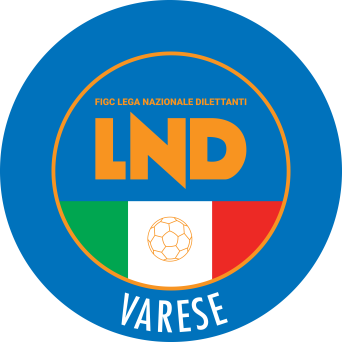 DELEGAZIONE PROVINCIALE DI VARESEV.le Ippodromo, 5921100 VARESETel. 0332 – 235544Sito internet: lombardia.lnd.itEmail: del.varese@lnd.itEmail pec: lndvarese@pec.comitatoregionalelombardia.itEmail Giudice Sportivo pec: giudicevarese@pec.comitatoregionalelombardia.itTelegram: @lndvareseStagione Sportiva 2023/2024Comunicato Ufficiale N° 33 del 14/03/2024Stagione Sportiva 2023/2024Comunicato Ufficiale N° 33 del 14/03/20242497900PAGANINI EDOARDO12/01/2007SSDARL CEDRATESE CALCIO 19853921361OTTAIANO IRENE16/10/2012ASCD TORINO CLUB MARCO PAROLO3461818TROVO CLELIA24/02/2012ASCD TORINO CLUB MARCO PAROLO3349631IUNTI SAMUEL09/11/2011ASD EAGLES CARONNO VARESINOMATTINAPOMERIGGIOLunedì10,00 – 12,3013,30 – 16,00Martedì10,00 – 12,3013,30 – 16,00Mercoledì10,00 – 12,3013,30 – 16,00GiovedìCHIUSO13,30 – 17,00Venerdì10,00 – 12,3013,30 – 16,00Cod.Denominazione TorneoSocietà OrganizzatriceTip.Cat.Data di svolg. Torneo1630° torneo di PrimaveraA.S.D. MORAZZONEPE1 - P2 - P1 - PC – PA01/05/24 – 12/05/24179° torneo “Zio Piero” a.m.A.S.D. MORAZZONEPE219/05/2418XIII° torneo “Città di Maccagno”A.S.D. FRANCE SPORTPE2 - E1 - P2 - P1 - PC 01/06/24 – 02/06/24Legenda: Categorie Lega Nazionale Dilettanti: 2C Seconda Categoria / 3C Terza Categoria / U19 Juniores Under 19Categorie Settore Giovanile Scolastico: U17 Allievi Under 17 / U16 Allievi Under 16 / U15 Giovanissimi Under 15 / U14 Giovanissimi U14Categorie Attività di Base: E2 Esordienti 2° anno / E1 Esordienti 1° anno / P2 Pulcini 2° anno / P1 Pulcini 1° anno / PC Primi Calci / PA Piccoli Amici Legenda: Categorie Lega Nazionale Dilettanti: 2C Seconda Categoria / 3C Terza Categoria / U19 Juniores Under 19Categorie Settore Giovanile Scolastico: U17 Allievi Under 17 / U16 Allievi Under 16 / U15 Giovanissimi Under 15 / U14 Giovanissimi U14Categorie Attività di Base: E2 Esordienti 2° anno / E1 Esordienti 1° anno / P2 Pulcini 2° anno / P1 Pulcini 1° anno / PC Primi Calci / PA Piccoli Amici Legenda: Categorie Lega Nazionale Dilettanti: 2C Seconda Categoria / 3C Terza Categoria / U19 Juniores Under 19Categorie Settore Giovanile Scolastico: U17 Allievi Under 17 / U16 Allievi Under 16 / U15 Giovanissimi Under 15 / U14 Giovanissimi U14Categorie Attività di Base: E2 Esordienti 2° anno / E1 Esordienti 1° anno / P2 Pulcini 2° anno / P1 Pulcini 1° anno / PC Primi Calci / PA Piccoli Amici Legenda: Categorie Lega Nazionale Dilettanti: 2C Seconda Categoria / 3C Terza Categoria / U19 Juniores Under 19Categorie Settore Giovanile Scolastico: U17 Allievi Under 17 / U16 Allievi Under 16 / U15 Giovanissimi Under 15 / U14 Giovanissimi U14Categorie Attività di Base: E2 Esordienti 2° anno / E1 Esordienti 1° anno / P2 Pulcini 2° anno / P1 Pulcini 1° anno / PC Primi Calci / PA Piccoli Amici Legenda: Categorie Lega Nazionale Dilettanti: 2C Seconda Categoria / 3C Terza Categoria / U19 Juniores Under 19Categorie Settore Giovanile Scolastico: U17 Allievi Under 17 / U16 Allievi Under 16 / U15 Giovanissimi Under 15 / U14 Giovanissimi U14Categorie Attività di Base: E2 Esordienti 2° anno / E1 Esordienti 1° anno / P2 Pulcini 2° anno / P1 Pulcini 1° anno / PC Primi Calci / PA Piccoli Amici Legenda: Categorie Lega Nazionale Dilettanti: 2C Seconda Categoria / 3C Terza Categoria / U19 Juniores Under 19Categorie Settore Giovanile Scolastico: U17 Allievi Under 17 / U16 Allievi Under 16 / U15 Giovanissimi Under 15 / U14 Giovanissimi U14Categorie Attività di Base: E2 Esordienti 2° anno / E1 Esordienti 1° anno / P2 Pulcini 2° anno / P1 Pulcini 1° anno / PC Primi Calci / PA Piccoli Amici Data GaraN° Gior.Squadra 1Squadra 2Data Orig.Ora Var.Ora Orig.Impianto20/03/20248 RS.MARCOCOAREZZA03/03/202420:3014:30CAMPO SPORTIVO BUSCATE VIA RISORGIMENTO 4Data GaraN° Gior.Squadra 1Squadra 2Data Orig.Ora Var.Ora Orig.Impianto20/03/20248 RPONTE TRESAVALCERESIO A. AUDAX03/03/202420:3014:30C.S.COMUNALE ARCISATE VIA GIACOMINI,1421/03/20248 RGAZZADA SCHIANNOUNION TRE VALLI03/03/202420:3014:3021/03/20248 RORATORIO DI CUVIOEAGLES CARONNO VARESINO03/03/202421:0019:00Data GaraN° Gior.Squadra 1Squadra 2Data Orig.Ora Var.Ora Orig.Impianto14/03/20248 RSOLBIATESECALCIO SAN GIORGIO A.S.D.03/03/202420:4514:3027/03/20248 RANTONIANALAINATESE A.S.D.03/03/202420:3014:30BELLONI DAVIDE(ANGERESE) VERGOTTINI PIETRO(CARAVATE) PETRI PAOLO ENRICO(ANGERESE) PARACCHINI MICHELE LORENO(DON BOSCO) PUCCIO GIOVANNI(ORATORIO SAN FRANCESCO) BELBUSTI FEDERICO(ORATORIO SAN FRANCESCO) MONETA MATTIA(ANTONIANA) SOW BABACAR(ANTONIANA) BARON DAVIDE(LAINATESE A.S.D.) MANEGGIA ANDREA(SOLBIATESE) Data GaraN° Gior.Squadra 1Squadra 2Data Orig.Ora Var.Ora Orig.Impianto14/03/20248 RBREBBIA 2019VIRTUS BISUSCHIO03/03/202421:0014:3017/03/202410 RCITTIGLIO FOOTBALL CLUBCONCAGNESE14:30C.S.PARROCCHIALE ORAT.DI CUVIO CUVIO VIA G.MAGGI N.220/03/20248 RBIANDRONNO CALCIOCONCAGNESE03/03/202420:3014:3020/03/20248 RMERCALLOCASPORT03/03/202420:0014:30COMUNALE "DAL MOLIN" ANGERA V.LE UNGHERIA21/03/20248 RTERNATESE CALCIOVIGGIU CALCIO 192003/03/202421:3014:30Data GaraN° Gior.Squadra 1Squadra 2Data Orig.Ora Var.Ora Orig.Impianto14/03/20248 RBUSTO 81 CALCIORESCALDA A.S.D.03/03/202420:4514:3014/03/20248 RCALCIO LONATE POZZOLOCENTRO GERBONE03/03/202421:0014:30CIBOLDI DAVIDE(ARNATE A.P.D.) ZITA BADR(CEDRATESE CALCIO 1985) BOTTURI GIULIO(TERNATESE CALCIO) LUCATO LUCA(CEDRATESE CALCIO 1985) VIZZUSO MATTEO(CEDRATESE CALCIO 1985) PRELA PIETRO(AZALEE GALLARATE 1980) Data GaraN° Gior.Squadra 1Squadra 2Data Orig.Ora Var.Ora Orig.Impianto22/03/202411 RSCHOOL OF SPORTFC TRADATE23/03/202420:0018:1513/04/202413 RUNION ORATORI CASTELLANZAAMOR SPORTIVA18:3017:1527/04/202415 RUNION ORATORI CASTELLANZACALCIO LONATE POZZOLO18:3017:15Data GaraN° Gior.Squadra 1Squadra 2Data Orig.Ora Var.Ora Orig.Impianto14/03/20247 RCANTELLO BELFORTESEUNION TRE VALLI24/02/202419:3015:0019/03/20248 RBUGUGGIATEAURORA INDUNO02/03/202420:3015:00CAMPO SPORTIVO COMUNALE ALBIZZATE VIA VITT. VENETO19/03/20248 RLAVENO MOMBELLOCUASSESE02/03/202420:0017:0020/03/20248 RMERCALLOGAZZADA SCHIANNO02/03/202419:4515:30CAMPO SPORTIVO PARROCCHIALE TERNATE VIA ALESSANDRO VOLTA, 421/03/20248 RS.LUIGI ACADEMY VISCONTILUINO 191002/03/202420:0017:0003/04/202410 RMERCALLOLUINO 191016/03/202419:4515:30CAMPO SPORTIVO PARROCCHIALE TERNATE VIA ALESSANDRO VOLTA, 4CAPIROSSI MARCO(NUOVA ABBIATE) BARRACO KRISTIAN(CUASSESE) MASTARI RAYAN(NUOVA ABBIATE) ZAFFARONI LORENZO(BUGUGGIATE) STRIZZOLO DAVIDE(BUGUGGIATE) KEBE MAMADOU(BUSTO 81 CALCIO) ELKHARMOUDI HAMZA(CALCIO LONATE POZZOLO) BORSANI EMANUELE(S.MARCO) BONOMI CARMELO(CANTELLO BELFORTESE) DEL VECCHIO NICHOLAS(CANTELLO BELFORTESE) GIORDANO LETTERIO(ARSAGHESE) MICCIO STEFANO(BUGUGGIATE) ROMANO MATTEO(S.MARCO) MENDICO ALESSANDRO(CANTELLO BELFORTESE) KEBE MAMADOU(BUSTO 81 CALCIO) PALOMINO MATEO(CANTELLO BELFORTESE) LOMAZZI ALESSIO(LONATE CEPPINO A.S.D.) MIRAJ RAFAEL(UNION ORATORI CASTELLANZA) INFURNA ALESSIO(ANTONIANA) MORETTI PEZZONI MIGUEL ANGEL(ANTONIANA) CALETTI TOMMASO(ARSAGHESE) BRACCIANO PAOLO(MERCALLO) CASERO MATTEO(SCHOOL OF SPORT) SPADON MANUEL(TORINO CLUB MARCO PAROLO) BARELLA MARCO(UNION ORATORI CASTELLANZA) INFURNA ALESSIO(ANTONIANA) MORETTI PEZZONI MIGUEL ANGEL(ANTONIANA) Data GaraN° Gior.Squadra 1Squadra 2Data Orig.Ora Var.Ora Orig.Impianto20/03/20246 RSAN MICHELE CALCIOGAVIRATE CALCIO03/03/202420:30C.S. COMUNALE N° 2 GAVIRATE VIA ANESSIData GaraN° Gior.Squadra 1Squadra 2Data Orig.Ora Var.Ora Orig.Impianto14/03/20246 RAMOR SPORTIVAFC TRADATE03/03/202420:0010:30COMUNALE "CASSINA FERRARA" N.2 SARONNO VIA TRENTOData GaraN° Gior.Squadra 1Squadra 2Data Orig.Ora Var.Ora Orig.Impianto21/03/20246 RAZZURRA MOZZATES.MARCO03/03/202420:0015:00C.S.COMUNALE GORLA MAGGIORE VIA ROMA,5021/03/20246 RGALLARATE CALCIOTORINO CLUB MARCO PAROLO03/03/202416:0010:0024/03/20249 RMARNATE GORLA CALCIOAIROLDI11:0010:0027/03/20243 RFC TRADATESOLBIATESE11/02/202420:0015:00Data GaraN° Gior.Squadra 1Squadra 2Data Orig.Ora Var.Ora Orig.Impianto19/03/20246 ROLIMPIA TRESIANA 2022LUINO 191003/03/202419:3010:00C.S.COMUNALE CREMENAGA VIA XI FEBBRAIO SNC.06/04/202410 RBODIO BUGUGGIATE ACADEMYLUINO 191007/04/202415:00C.S.COMUNALE BODIO LOMNAGO VIA MONTE GRAPPA, 9EN NAOUR ILYASS(LAVENO MOMBELLO) TURCONI CARLO(ARDOR A.S.D.) TIZIANI GIORGIO(AIROLDI) CORTELEZZI LEONARDO(MALNATESE CALCIO) Data GaraN° Gior.Squadra 1Squadra 2Data Orig.Ora Var.Ora Orig.Impianto20/03/20243 RUNION TRE VALLICERESIUM BISUSTUM11/02/202419:3010:00C.S.COMUNALE CUGLIATE FABIASCO VIA TORINO, 84Data GaraN° Gior.Squadra 1Squadra 2Data Orig.Ora Var.Ora Orig.Impianto27/03/20243 RSCHOOL OF SPORTGORLA MINORE11/02/202420:0010:30Data GaraN° Gior.Squadra 1Squadra 2Data Orig.Ora Var.Ora Orig.Impianto16/03/20248 RCERESIUM BISUSTUMS.LUIGI ACADEMY VISCONTI17/03/202417:0010:00COMUNALE CRIVELLI BISUSCHIO VIA BONVICINI 718/03/20247 RVALCERESIO A. AUDAXUNION TRE VALLI10/03/202419:3009:30C.S.COMUNALE ARCISATE VIA GIACOMINI,1418/03/20248 RBESNATESECARAVATE17/03/202420:0017:3020/03/20246 RCALCIO BOSTOFRANCE SPORT03/03/202418:3015:4521/03/20246 RISPRA CALCIOCARAVATE03/03/202419:3010:00CENTRO SPORT.COMUNALE N.1 ISPRA PIAZZALE OLIMPIAData GaraN° Gior.Squadra 1Squadra 2Data Orig.Ora Var.Ora Orig.Impianto14/03/20246 RVALLEOLONANUOVA ABBIATE03/03/202420:3010:3020/03/20246 RS.MARCOGORLA MINORE03/03/202419:3009:00C.S.COMUNALE GORLA MAGGIORE VIA ROMA,5020/03/20246 RUNION VILLA CASSANOAMOR SPORTIVA03/03/202420:3010:30C.S.COMUNALE CASSANO MAGNAGO VIA PIAVE24/03/20249 RARSAGHESEUNION TRE VALLI24/03/202411:1510:30Data GaraN° Gior.Squadra 1Squadra 2Data Orig.Ora Var.Ora Orig.Impianto20/03/20246 RVICTORIA S.F.CANTELLO BELFORTESE03/03/202419:0010:30Data GaraN° Gior.Squadra 1Squadra 2Data Orig.Ora Var.Ora Orig.Impianto14/03/20246 RGAVIRATE CALCIOCERESIUM BISUSTUM03/03/202419:0010:0014/03/20246 RLUINO 1910SAN MICHELE CALCIO03/03/202419:0015:3017/03/20248 RACCADEMIA VARESESAN MICHELE CALCIO10:3009:00CENTRO SPORTIVO COMUNALE VARESE-CALCINATE DEGLI ORIGONI VIA VALLE LUNA 120/03/20246 RACCADEMIA VARESEARSAGHESE SQ.B03/03/202419:3009:00CENTRO SPORTIVO COMUNALE VARESE-CALCINATE DEGLI ORIGONI VIA VALLE LUNA 120/03/20246 RMALNATESE CALCIOCARAVATE03/03/202419:3009:00C.S.COMUNALE "DE GIOVANANGELO" CITTIGLIO VIA SCIRLAGO21/03/20246 RCANTELLO BELFORTESE SQ.BUNION TRE VALLI03/03/202419:3010:0023/03/20249 RUNION TRE VALLIARSAGHESE SQ.B24/03/202418:0015:30C.S.COMUNALE CUGLIATE FABIASCO VIA TORINO, 8425/03/20247 RUNION TRE VALLIORATORIO DI CUVIO10/03/202420:0015:30C.S.COMUNALE CUGLIATE FABIASCO VIA TORINO, 84Data GaraN° Gior.Squadra 1Squadra 2Data Orig.Ora Var.Ora Orig.Impianto14/03/20246 RAIROLDIJERAGHESE 195303/03/202420:0010:00C.S. PARROCCHIALE DI ORIGGIO ORIGGIO VIA PIANTANIDA 2514/03/20246 RARDOR A.S.D.ISPRA CALCIO03/03/202420:0010:0019/03/20248 RARDOR A.S.D.AIROLDI17/03/202420:0010:0020/03/20246 RSCHOOL OF SPORTBESNATESE SQ.B03/03/202420:0011:30Data GaraN° Gior.Squadra 1Squadra 2Data Orig.Ora Var.Ora Orig.Impianto14/03/20246 RVERGIATESE SSDARLEAGLES CARONNO VARESINO03/03/202419:3009:45C.S.COMUNALE-CAMPO N.1 VERGIATE VIA UGUAGLIANZA ANG.PASQUE',6020/03/20246 RSOLBIATESEBESNATESE03/03/202419:3010:0005/04/202410 RBESNATESEEAGLES CARONNO VARESINO07/04/202419:0016:00DAVERIO GABRIELE(MORAZZONE) BORGHI FRANCESCO(MORAZZONE) BIANCHI LUCA(AURORA INDUNO) GUIDOTTI LORENZO(SAN MICHELE CALCIO) LAI LUCIANO(CISTELLUM 2016) Data GaraN° Gior.Squadra 1Squadra 2Data Orig.Ora Var.Ora Orig.Impianto19/03/20246 RCEDRATESE CALCIO 1985CANTELLO BELFORTESE03/03/202416:0014:3020/03/20246 RCERESIUM BISUSTUMAURORA INDUNO03/03/202418:3010:00COMUNALE CRIVELLI BISUSCHIO VIA BONVICINI 7Data GaraN° Gior.Squadra 1Squadra 2Data Orig.Ora Var.Ora Orig.Impianto14/03/20246 RANTONIANAAMOR SPORTIVA03/03/202420:0009:3021/03/20246 RCALCIO BOSTO SQ.BLONATE CEPPINO A.S.D.03/03/202419:0009:3024/03/20249 RMARNATE GORLA CALCIOFBC SARONNO CALCIO 191009:3010:0024/04/202413 RMARNATE GORLA CALCIOCALCIO BOSTO SQ.B28/04/202419:0010:00C.S.COMUNALE MARNATE NIZZOLINA VIA DON PAOLO SCAZZOSI,186Data GaraN° Gior.Squadra 1Squadra 2Data Orig.Ora Var.Ora Orig.Impianto14/03/20246 RISPRA CALCIO SQ.BAMOR SPORTIVA SQ.B03/03/202420:0015:0020/03/20246 RS.MARCOCARIOCA A.S.D.03/03/202419:3011:00C.S.COMUNALE CARDANO AL CAMPO VIA CARREGGIA SNC21/03/20246 RTERNATESE CALCIOVERGIATESE SSDARL03/03/202418:3010:00D AMBROSIO FRANCESCO(SOMMESE 1920) DIBAK KRISTIAN(ACCADEMIA VARESE SQ.B) Data GaraN° Gior.Squadra 1Squadra 2Data Orig.Ora Var.Ora Orig.Impianto27/03/20242 AANTONIANAMARNATE GORLA CALCIO09/03/202419:1516:30C.S.COMUNALE MARNATE NIZZOLINA VIA DON PAOLO SCAZZOSI,186Data GaraN° Gior.Squadra 1Squadra 2Data Orig.Ora Var.Ora Orig.Impianto19/03/20242 APRO CITTIGLIO FCCARAVATE09/03/202418:3016:45Data GaraN° Gior.Squadra 1Squadra 2Data Orig.Ora Var.Ora Orig.Impianto20/03/20242 AMARNATE GORLA CALCIO SQ.BSOLBIATESE09/03/202418:3011:00Data GaraN° Gior.Squadra 1Squadra 2Data Orig.Ora Var.Ora Orig.Impianto30/03/20242 APRO CITTIGLIO FCGERMIGNAGA CALCIO09/03/202415:30Data GaraN° Gior.Squadra 1Squadra 2Data Orig.Ora Var.Ora Orig.Impianto21/03/20241 ASCHOOL OF SPORTVICTORIA S.F.02/03/202418:3014:30Data GaraN° Gior.Squadra 1Squadra 2Data Orig.Ora Var.Ora Orig.Impianto16/03/20243 ACARONNESE S.S.D.AR.L.ARDOR A.S.D.15:4514:30C.S.GIOVANILE "PAOLO VI" BUSTO ARSIZIO VIA BERGAMO 12Data GaraN° Gior.Squadra 1Squadra 2Data Orig.Ora Var.Ora Orig.Impianto20/03/20241 AORATORIO SS APOSTOLI ASDS.MARCO02/03/202416:3014:00Data GaraN° Gior.Squadra 1Squadra 2Data Orig.Ora Var.Ora Orig.Impianto16/03/20243 ACARONNESE S.S.D.AR.L.ARDOR A.S.D.10:3014:30C.S.GIOVANILE "PAOLO VI" BUSTO ARSIZIO VIA BERGAMO 1219/03/20241 ACARONNESE S.S.D.AR.L.AIROLDI02/03/202418:3014:30Data GaraN° Gior.Squadra 1Squadra 2Data Orig.Ora Var.Ora Orig.Impianto30/03/20242 APRO CITTIGLIO FCFRANCE SPORT09/03/202414:30